Татарстан Республикасы Тукай районының Мартыш авылын бетерү турында һәм «Тукай муниципаль районы» муниципаль берәмлегенең һәм аның составындагы муниципаль берәмлекләрнең территорияләре чикләрен билгеләү һәм аларның статусы турында» Татарстан Республикасы Законына үзгәрешләр кертү хакындаТатарстан Республикасы Дәүләт Советы тарафыннан2024 елның 29 мартындакабул ителде 1 статья Татарстан Республикасы Тукай районының Мартыш авылын бетерергә. 2 статья «Тукай муниципаль районы» муниципаль берәмлегенең һәм аның составындагы муниципаль берәмлекләрнең территорияләре чикләрен билгеләү һәм аларның статусы турында» 2005 елның 31 гыйнварындагы 42-ТРЗ номерлы Татарстан Республикасы Законына (Татарстан Дәүләт Советы Җыелма басмасы, 2005, № 1 (III өлеш); 2008, № 12 (III өлеш); 2010, № 6 (I өлеш); 2012, № 4; 2014, № 12 (VI өлеш); Татарстан Республикасы законнар җыелмасы, 2020, № 4 (I өлеш) түбәндәге үзгәрешләрне кертергә:1) 3 статьяның җиденче абзацында «Аулаш, Мартыш авыллары» сүзләрен «Аулаш авылы» сүзләренә алмаштырырга;2) 1 нче кушымтаны түбәндәге редакциядә бәян итәргә: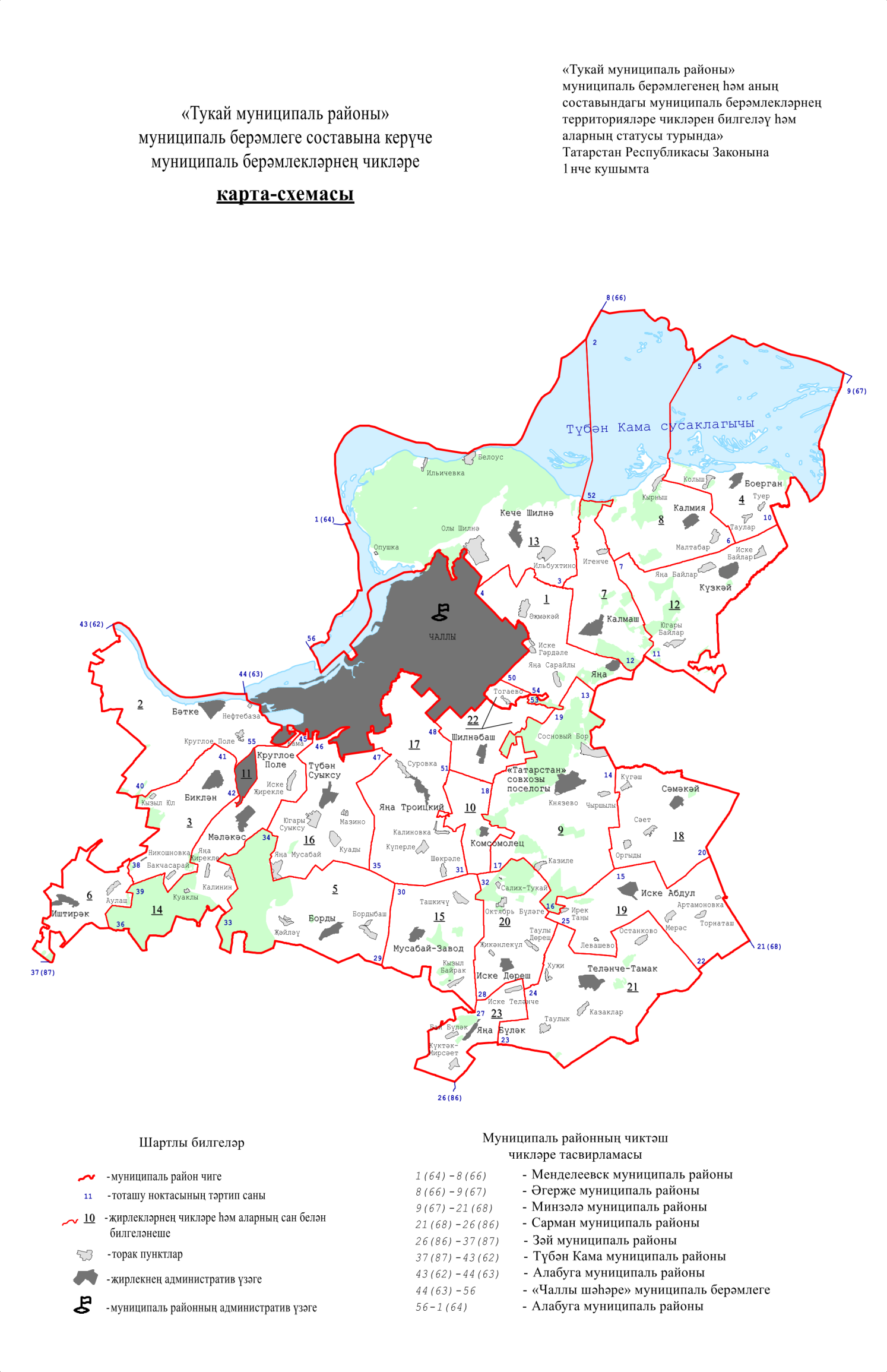 «Тукай муниципаль районы» муниципаль берәмлеге составына керүче авыл җирлекләре3 статья 	Әлеге Закон рәсми басылып чыккан көненнән соң 10 көн узгач үз көченә керә.Татарстан Республикасы  Рәисе Р.Н. МиңнехановКазан, Кремль2024 ел, 12 апрель№ 20-ТРЗКарта-схемадагы номерыМуниципаль берәмлек1Әҗмәкәй авыл җирлеге2Бәтке авыл җирлеге3Биклән авыл җирлеге4Боерган авыл җирлеге5Борды авыл җирлеге6Иштирәк авыл җирлеге7Калмаш авыл җирлеге8Калмия авыл җирлеге9Князево авыл җирлеге10Комсомолец авыл җирлеге11Круглое Поле авыл җирлеге12Күзкәй авыл җирлеге13Кече Шилнә авыл җирлеге14Мәләкәс авыл җирлеге15Мусабай-Завод авыл җирлеге16Түбән Суыксу авыл җирлеге17Яңа Троицкий авыл җирлеге18Сәмәкәй авыл җирлеге19Иске Абдул авыл җирлеге20Иске Дөреш авыл җирлеге21Теләнче-Тамак авыл җирлеге22Шилнәбаш авыл җирлеге23Яңа Бүләк авыл җирлеге».